СУМСЬКА МІСЬКА РАДАVІ СКЛИКАННЯ _______ СЕСІЯРІШЕННЯ	Відповідно до Закону України «Про приватизацію невеликих державних підприємств (малу приватизацію)», керуючись статтею 25 та пунктом 30 частини першої статті 26, статтею 60 Закону України “Про місцеве самоврядування в Україні», Сумська міська радаВИРІШИЛА:	1. Затвердити перелік об’єктів комунальної власності територіальної громади міста Суми, які підлягають приватизації шляхом продажу на аукціоні, згідно з додатком до даного рішення.		2. Організацію виконання цього рішення покласти на першого заступника міського голови Войтенка В.В.Міський голова                                                                                  О.М. ЛисенкоВиконавець: Клименко Ю.М.____________ 24.01.2017Ініціатор розгляду питання – міський головаПроект підготовлено департаментом забезпечення ресурсних платежів Сумської міської радиДоповідач: Клименко Ю.М.Додаток до рішення Сумської міської ради «Про затвердження переліку об’єктів комунальної власності територіальної громади міста Суми, які підлягають приватизації шляхом продажу на аукціоні»від ___ _________ 2017 року № ___-МРПерелікоб’єктів комунальної власності територіальної громади міста Суми, які підлягають приватизації шляхом продажу на аукціоніМіський голова                                                                                  О.М. ЛисенкоВиконавець: Клименко Ю.М.____________ 24.01.2017+ 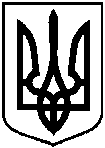                      Проект                                 Оприлюднено         «__»______20__ р.від ___ _______2017 року №____-МРм. СумиПро затвердження переліку об’єктів комунальної власності територіальної громади міста Суми, які підлягають приватизації шляхом продажу на аукціоні№ п/пНазва об’єкта Адреса об’єкта у м. СумиПлоща,кв. м1234Нежитлові приміщення № 24, 26вул. Катерини Зеленко, 445,6Нежитлове приміщення № 23вул. Катерини Зеленко, 417,8Нежитлове приміщенняпровулок Чугуєвський, 1109,2Нежитлове приміщеннявул. Соборна, 4624,3Нежитлове приміщеннявул. Тополянська, 11252,2Нежитлове приміщеннявул. Соборна, 4623,3Нежитлове приміщеннявул. Ковпака, 15568,5Нежитлове приміщеннявул. Покровська, 2531,55Нежитлове приміщеннявул. Кооперативна, 739,0Нежитлове приміщеннявул. Герасима Кондратьєва, 14383,8